
 財團法人台南市私立萬安社會福利慈善事業基金會 
105年接受現金、實物捐贈紀錄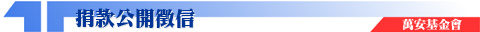 ※感謝各界善心人士鼎力贊助，以上捐贈名單若有漏列，敬祈見諒！
財團法人台南市私立萬安社會福利慈善事業基金會
住址：台南市新營區東山三路171號
TEL：06-6330506
建議瀏覽環境：800*600或1024*768 , IE 5.0以上 , Flash Player 6.0日 期捐 贈 者 姓 名捐贈金額收據編號指定用途105.01.22康靚有限公司177,400元NO.000651-105.01.22林宜弘14,000元NO.000652-105.01.26曾麗美75,238元NO.000653-105.02.18孫培綱20,000元NO.000654指定捐贈仁愛堂105.05.16北門同心社20,000元NO.000655指定捐贈仁愛堂105.08.18孫培綱20,000元NO.000656指定捐贈仁愛堂作廢作廢作廢NO.000657作廢105.10.18張麗雪1,000,000元NO.000658-105.12.28宏福國際企業有限公司25,000元NO.000659指定捐贈日照中心
實物捐贈-外套25件